新 书 推 荐中文书名：《心的交易》 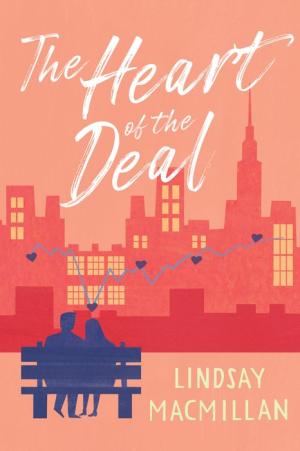 英文书名：THE HEART OF THE DEAL作    者：Lindsay Macmillan出 版 社：Crooked Lane/ALCOVE代理公司：Biagi/ANA/Conor Cheng页    数：352页出版时间：2022年6月代理地区：中国大陆、台湾审读资料：电子稿类    型：大众文学内容简介：奔三的年岁里，我们还能将心比心、以心换心吗？纽约的一位华尔街银行家依然单身，她要承受公司和爱情两方面的向上攀登的压力。她感到自己的生物钟在滴答作响，她像做生意一样分析自己的爱情生活，并暗中下定决心，一定要在三十岁之前为自己锁定一个丈夫。曼哈顿约会应用程序的场景和股市一样起起落落，将约会委托给计算机的算法不完全符合瑞伊（Rae）对爱情的设想。她想像投资的止损那样不再尝试爱情，但是她的朋友们帮助她保持信心，并用冰激凌和便宜的葡萄酒来振奋她的情绪，她们分享自己的感情经历，也回顾那些糟糕的约会。然后，瑞伊和达斯汀（Dustin）相遇了，达斯汀被困在西装里，却有一个诗意的灵魂，就和她一样。她觉得婚礼的钟声就要响起了，但达斯汀的故事却不简单，再多的金融模型也无法预测他们的未来会是什么样子。瑞伊能让自己摆脱对三十岁的刻板印象吗？她能让爱自由地生根发芽吗？还是说，她已经习惯于走“正确的道路”，已经失去了追随自己直觉的能力？
    《心的交易》（THE HEART OF THE DEAL）是一部感人、有趣、符合这个时代的小说，这部小说的核心是一位女性对在一座城市、一个行业和一段关心中，真正的成功意味着什么，以及其中的两性关系的思考。作者简介：    林赛·麦克米伦（Lindsay MacMillan）夜晚是一名作家，白天则在公司上班。她以优异的成绩从达特茅斯学院（Dartmouth College）毕业，此后一直在一家投资银行工作。在纽约生活了五年之后，她现在搬到了伦敦，并深深地爱上了这里，她在双层巴士上向陌生人挥手，品尝这个城市里的各个司康饼（还用Excel电子表格为它们做了排名）。她的作品探讨了现代爱情在日常生活中的起起伏伏。她从（真实和想象中的）朋友，以及在咖啡厅中偷听到的毫无戒心的陌生人那里获得灵感。《心的交易》（THE HEART OF THE DEAL）是她的第一部小说。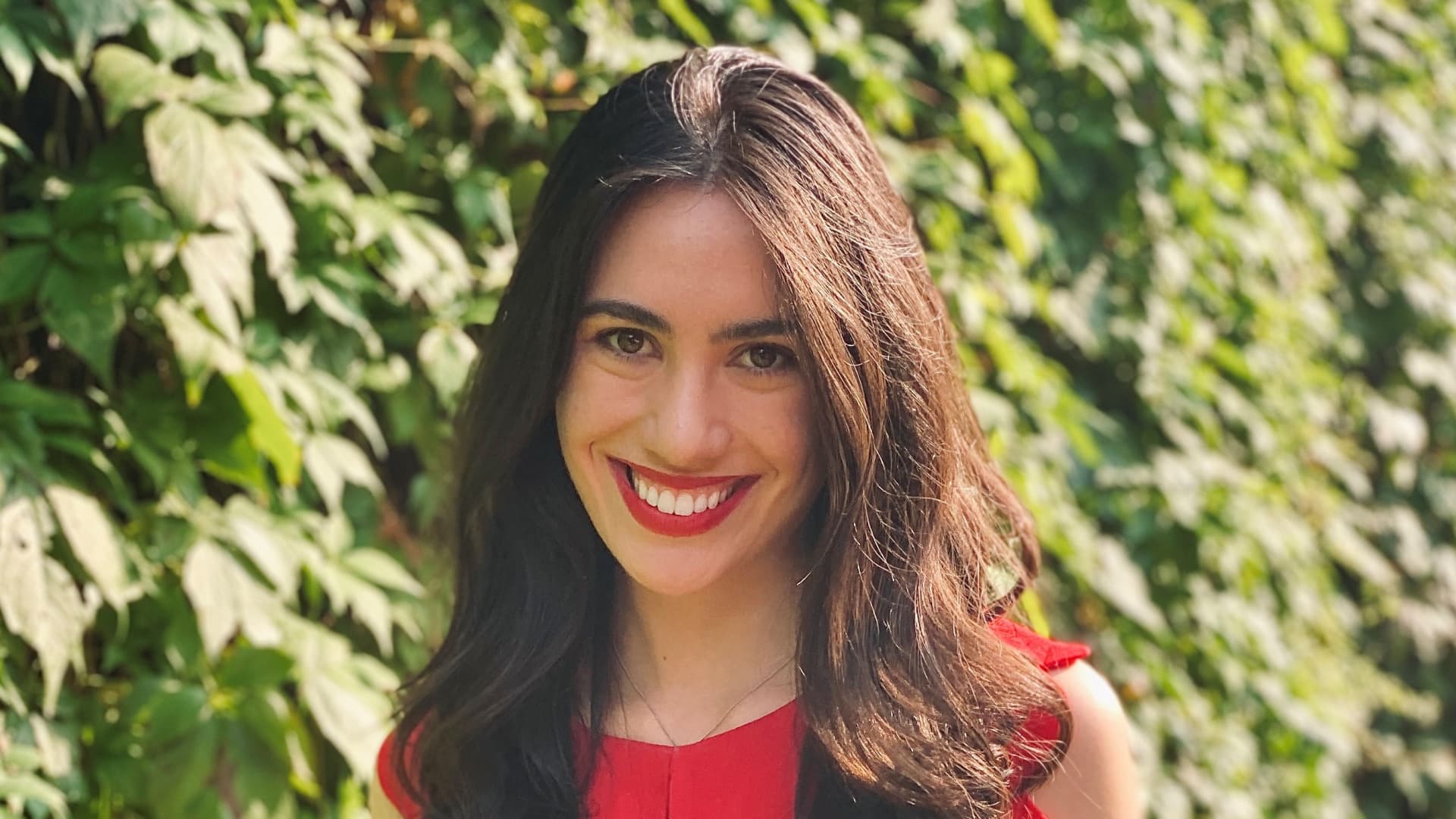 媒体评价：“深入分析了爱、心理健康以及爱上他人意味着什么，绝佳的情感探索之旅。”——《科克斯书评》(Kirkus)“林赛的读者们往往两极分化，要么会与主角感同身受，要么会强烈反对她——这意味着一部优秀作品的诞生，势必会引发激烈讨论。”——《书单》(Booklist)“通往真正幸福的道路上，友情、事业和爱情极难平衡，本书再次有力地证明了这一点。”——法拉·罗雄(Farrah Rochon)感谢您的阅读，请将反馈信息发送至：Conor@nurnberg.com.cn程衍泽 (Conor)安德鲁·纳伯格联合国际有限公司北京代表处北京市海淀区中关村大街甲59号中国人民大学文化大厦1705室，100872电 话：010-82504406手 机：13072260205（微信同号）传 真：010-82504200Email：Conor@nurnberg.com.cn网址：http://www.nurnberg.com.cn微博：http://weibo.com/nurnberg豆瓣小站：http://site.douban.com/110577/微信订阅号：ANABJ2002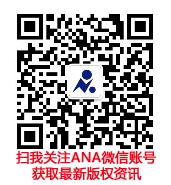 